RANCANG BANGUN SISTEM INFORMASI DELIVERY ORDER MAKANAN BERBASIS WEBSITE (Studi kasus: PodoMoroResto Magelang)PROYEK TUGAS AKHIRDiajukan untuk memenuhi salah satu syaratMencapai derajat Sarjana S-1 Program Studi Teknik Informatika
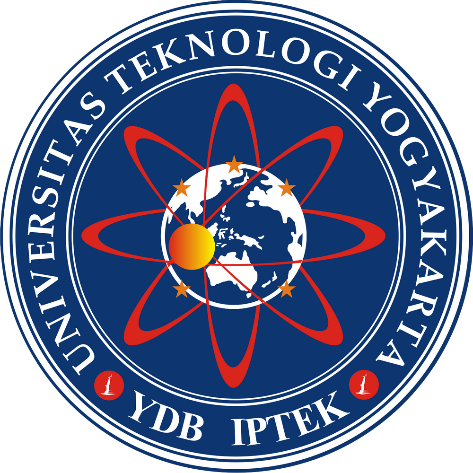 Disusun oleh:Irham Riyanto3125111454PROGRAM STUDI TEKNIK INFORMATIKAFAKULTAS TEKNOLOGI INFORMASI DAN ELEKTROUNIVERSITAS TEKNOLOGI 2018RANCANG BANGUN SISTEM INFORMASI DELIVERY ORDER MAKANAN BERBASIS WEBSITE (Studi kasus PodoMoroResto Magelang)PROYEK TUGAS AKHIR
Disusun olehIrham Riyanto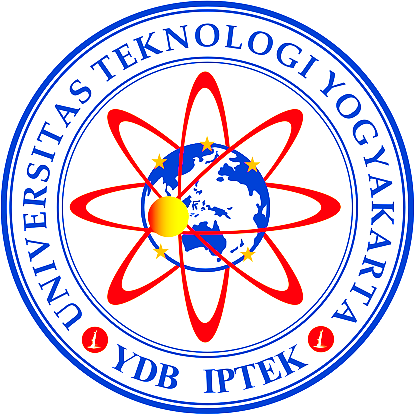 3125111454Telah dipertanggungjawabkan didalam Sidang Proyek Tugas Akhir
pada tanggal,Tim Penguji:Iwan Hartadi Tri Untoro, S.Kom., M.Kom.	  (tandatanganketua)KetuaNama,Gelar                                                                               (tandatangananggota)                                                    AnggotaNama,Gelar	                                                                 (tandatangananggota)AnggotaTugas akhir ini telah diterima sebagai salah satu syarat untuk mencapai derajat Sarjana S-1 Program Studi Teknik InformatikaYogyakarta,…………….Ketua Program Studi Teknik InformatikaFakultas Teknologi Informasi dan Elektro, Universitas Teknologi YogyakartaDr. Enny Itje Sela, S.Si., M.KomLEMBAR PERNYATAANSaya yang bertandatangan dibawah ini:Nama	: Irham RiyantoNIM	:  3125111454Program Studi  	:  Teknik InformatikaMenyatakan bahwa Proyek Tugas Akhir yang berjudul:RANCANG BANGUN SISTEM INFORMASI DELIVERY ORDER MAKANAN BERBASIS WEBSITE (Studi kasus PodoMoroResto Magelang)Merupakan karya ilmiah asli saya dan belum pernah dipublikasikan oleh orang lain, kecuali yang tertulis sebagai acuan dalam naskah ini dan disebutkan dalam daftar pustaka. Apabila dikemudian hari, karya saya disinyalir bukan merupakan karya asli saya, maka saya bersedia menerima konsekuensi apa yang diberikan Program Studi Teknik Informatika Fakultas Teknologi Informasi dan Elektro Universitas Teknologi Yogyakarta kepada saya.Demikian surat pernyataan ini saya buat dengan sebenarnya.Dibuat di 	: YogyakartaPada tanggal 	: 
Yang menyatakan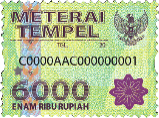 Irham RiyantoABSTRAKPerkembangan teknologi yang semakin maju berdampak juga terhadap perkembangan teknologi yang digunakan masyarakat. Masyarakat saat ini membutuhkan teknologi yang dapat membantu mengatasi masalah-masalah yang dihadapi dalam kehidupan sehari-hari, seperti halnya sistem delivery makanan dan minuman berbasis website. Penelitian ini diterapkan pada PodoMoro Resto. Restoran ini  menyediakan layanan untuk pemesanan, namun terdapat masalah pada saat konsumen akan melakukan pemesanan, misalnya tidak ada respon dari karyawan ketika konsumen melakukan pemesanan melalui telepon dan karyawan mengalami kesulitan pada saat megelola data pemesanan misalnya karyawan lupa jika ada pemesanan. Dari masalah yang ada maka dilakukan perancangan sistem informasi delivery order berbasis website untuk mengatasi permasalah yang ada dari sisi konsumen dan karyawan. Hasil dari penelitian ini adalah sistem informasi  delivery order bebasis website untuk PodoMoro Resto yang dapat mempermudah konsumen untuk melakukan pemesanan dan mempermudah karyawan PodoMoro Resto untuk mengelola data pemesanan.Kata kunci: Sistem Informasi, Delivery Order , websiteABSTRACTThe development of increasingly advanced technology also affects the development of technology used by the community. Today's society needs technology that can help solve the problems encountered in everyday life, as well as website-based food and beverage delivery systems. This research was applied to PodoMoro Resto. This restaurant provides a booking service, but there is a problem when the customer will place an order, for example there is no response from the employee when the consumer makes a booking over the phone and the employee has difficulty when megelola ordering data eg employee forgot if there is booking. From the existing problem then made the design of delivery order information system based on the website to solve existing problems from the consumer and employee side. The result of this research is delivery order information system bebasis website for PodoMoro Resto which can simplify consumer to make ordering and simplify employee PodoMoro Resto to manage ordering data.Keywords: Information Sistem, Delivery Order, WebsiteKATA PENGANTAR            Puji syukur kehadirat Allah SWT atas limpahan rahmat dan hidayah-Nya, sehingga Laporan Tugas Akhir yang berjudul Rancang Bangun Sistem Informasi Delivey Order Makanan Berbasis Website dapat terselesaikan dengan baik dan lancar. Penulisan Laporan Tugas Akhir bertujuan melengkapi salah satu syarat untuk mencapai derajat Strata-1 (S-1) Teknik Informatika di Universitas Teknologi Yogyakarta.Dalam penulisan Tugas Akhir ini tidak terlepas dari bimbingan berbagai pihak, untuk itu penulis menyampaikan ucapan terimakasih yang kepada:Bapak Dr. Bambang Moertono Setiawan, MM., Akt., CA. selaku Rektor Universitas Teknologi Yogyakarta.Bapak Dr. Erik Imam HU, ST., M.Kom. selaku dekan Fakultas Teknologi Informasi dan Elektro, Universitas Teknologi Yogyakarta.Ibu Dr. Enny Itje Sela, S.Si., M.Kom. selaku Ketua Program Studi S-1 Teknik Informatika Universitas Teknologi Yogyakarta.Bapak Iwan Hartadi Tri Untoro, S.Kom., M.Kom. selaku Dosen pembimbing yang sudah berkenan membimbing dan mengarahkan penulis.Bapak Edi Soeharto selaku owner PodoMoro Resto yang telah memberikan tempat untuk pelaksanaan Tugas Akhir, serta memberikan informasi dan data yang dibutuhkan penulis.Penulis menyadari dalam penyusunan Laporan Tugas Akhir ini masih banyak kekurangan. Hal ini dikarenakan pengetahuan penulis yang sangat terbatas. Untuk itu penulis meminta maaf apabila ada kekurangan. Semoga apapun yang telah tertuang dalam Tugas Akhir ini dapat memberi manfaat bagi pembaca dan semua pihak yang berkepentingan dengan Tugas Akhir ini. Amin.Yogyakarta,   Desember 2017PenulisDAFTAR ISIHALAMAN JUDUL	iLEMBAR PERNYATAAN	iiLEMBAR PERNYATAAN	iiiABSTRAK	ivABSTRACT	vKATA PENGANTAR	viDAFTAR ISI	viiDAFTAR GAMBAR	ixDAFTAR TABEL	xiBAB I  PENDAHULUAN	11.1 Latar Belakang.	11.2 Rumusan Masalah	21.3 Batasan Masalah	21.4 Tujuan penelitian	31.5 Manfaat Penelitian	31.6 Sistematika Penulisan	4BAB II KAJIAN PUSTAKA DAN TEORI	52.1      Kajian Hasil Penelitian	52.2      Dasar Teori	62.2.1	Pengertian Sistem	62.2.2	Pengertian E-commerce	62.2.3	Pengertian Layanan antar	72.2.4	Restoran Fast food	82.2.5	Faktor-faktor Mempengaruhi Layanan Antar	82.2.6	Database	102.2.7	DBMS (Database Manajemen System)	102.2.8	Data Flow Diagram	112.2.9	Komponen Data Flow Diagram	112.2.10	Tingkatan DAD	122.2.11	Entity Relationship Diagram	132.2.12	Komponen Entity Relationship Diagram	132.2.13	Pengertian Basis Data	142.2.14	Bahasa Basis Data	14BAB III METODE PENELITIAN	173.1	Obyek Penelitian	173.2	Metode Pembuatan Sistem	173.3	Perangkat Pendukung Penelitian	19BAB IV ANALISA DAN PERANCANGAN SISTEM	214.1	Analisa Sistem	214.1.1	Analisa Sistem yang Sedang Berjalan	214.1.2	Analisa Procedure yang Sedang Berjalan	214.1.3	Analisa Alur Sistem Delivery Order	224.2      Perancangan Sistem	234.2.1	Perancangan Diagram Arus Data	234.3.1.1 Diagram Konteks	234.3.1.2 Diagram Jenjang	244.3.1.3 Diagram Arus Data Level 1	244.3.1.4 Diagram Arus Data Level 2 Proses 2	254.3.1.5 Diagram Arus Data Level 2 Proses 3	264.2.2	ERD (Entity Relationship Diagram)	264.2.3   Struktur Tabel	284.2.4	Diagram Relasi Antar Tabel	334.3      Rancangan  Antar Muka	344.3.1	Rancangan Halaman Login	344.3.2	Rancangan Halaman Dashboard Admin	344.3.3	Rancangan Halaman Content Admin	354.3.4	Rancangan Halaman Kategori Menu	354.3.5	Rancangan Halaman Produk	364.3.6	Rancangan Halaman Transaksi	364.3.7	Rancangan Halaman Member/Konsumen	374.3.8	Rancangan Halaman Laporan	374.3.9	Rancangan Halaman Kitchen	38BAB V IMPLEMENTASI SISTEM	39      5.1 Cara Kerja Sistem	39      5.2 Pembahasan Unjuk Kerja Sistem	39      5.2.1 Bagian Login	39      5.2.2 Bagian Halaman User	.41       5.2.3 Bagian Halaman Admin	45BAB VI  PENUTUP	57      6.1 Kesimpulan	57      6.2 Saran	57DAFTAR PUSTAKA	58Lampiran	59DAFTAR GAMBARGambar 2.1 Simbol Entitas	11Gambar 2.2 Simbol Arus Data	12Gambar 2.3 Simbol Proses	12Gambar 2.4 Simbol Simpanan Data…......................................................12Gambar 2.5 Simbol Entitas	14Gambar 2.6 Simbol Atribut	14Gambar 2.7 Simbol Relasi	14Gambar 4.1 Diagram Konteks	23Gambar 4.2 Diagram Jenjang	24Gambar 4.3 Diagram Arus Data Level 1	25Gambar 4.4 Diagram Arus Data Level 2 proses 2	25Gambar 4.5 Diagram Arus Data Level 2 proses 3	26Gambar 4.6 ERD (Entity Relationship Diagram)	27Gambar 4.7 Diagram Relasi Antar Tabel	33Gambar 4.8 Rancangan halaman Login	34Gambar 4.9 Rancangan halaman Dashboard	34Gambar 4.10 Rancangan halaman Menu Admin	35Gambar 4.11 Rancangan halaman Kategori Menu	35Gambar 4.12 Rancangan Halaman Produk/Menu	36Gambar 4.13 Rancangan Halaman Transaksi	36Gambar 4.14 Rancangan Halaman Member/Konsumen	37Gambar 4.15 Rancangan Halaman Laporan	37Gambar 4.16 Rancangan Halaman Kitchen	38Gambar 5.1 Tampilan Halaman Login	39Gambar 5.2 Sintak Halaman Login	40Gambar 5.3 Tampilan Halaman Menu Utama	41Gambar 5.4 Sintak Halaman Menu Utama	42Gambar 5.5 Tampilan Halaman Transaksi	42Gambar 5.6 Sintak Transaksi Pemesanan	43Gambar 5.7 Tampilan Halaman Keranjang Belanja	43Gambar 5.8 Tampilan Halaman Lokasi Pengiriman	44Gambar 5.9 Sintak Lokasi Pengiriman	44Gambar 5.10 Tampilan Halaman Admin	45Gambar 5.11 Sintak Halaman Admin	45Gambar 5.12 Tampilan Halaman Beranda Admin	46Gambar 5.13 Sintak Halaman Beranda Admin	46Gambar 5.14 Tampilan Halaman Daftar Admin	47Gambar 5.15 Sintak Halaman Daftar Admin	47Gambar 5.16 Tampilan Halaman Daftar Kategori	48Gambar 5.17 Sintak Halaman Daftar Kategori	48Gambar 5.18 Tampilan Halaman Produk/Menu	49Gambar 5.19 Sintak Halaman Produk/Menu	49Gambar 5.20 Tampilan Halaman Transaksi	50Gambar 5.21 Sintak Halaman Transaksi	50Gambar 5.22 Tampilan Halaman Transaksi Lunas	51Gambar 5.23 Sintak Halaman Transaksi Lunas	51Gambar 5.24 Tampilan Halaman Laporan	52Gambar 5.25 Sintak Halaman Laporan	52Gambar 5.26 Tampilan Halaman Cetak Laporan	53Gambar 5.27 Tampilan Halaman Contact	54Gambar 5.28 Sintak Halaman Contact	54Gambar 5.29 Tampilan Halaman Pesan	55Gambar 5.30 Sintak Halaman Pesan	55Gambar 5.31 Tampilan Halaman Kitchen	56Gambar 5.32 Sintak Halaman Kitchen	56DAFTAR TABELTabel 4.1 Struktur Tabel Admin	28Tabel 4.2 Struktur Tabel Contact …………………..................................28Tabel 4.3 Struktur Tabel Kategori	29Tabel 4.4 Struktur Tabel Keranjang	29Tabel 4.5 Struktur Tabel Member	30Tabel 4.6 Struktur Tabel Pesan	31Tabel 4.7 Struktur Tabel Produk	31Tabel 4.8 Struktur Tabel Transaksi	32Tabel 4.9 Struktur Tabel Detail Transaksi	32